Tactile ScheduleTactile Schedule1. Number the events of the day (you  could use jewels to create braille numbers) on a piece of posterboard or construction paper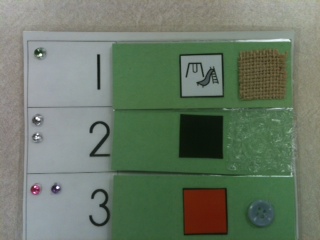 2. Use various high contrast textures for each event or class (make 2 sets)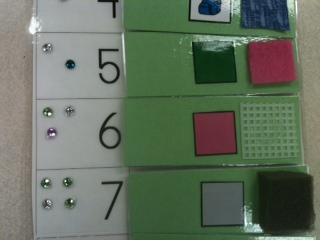 3. Place the textures onto cardstock with words 4. Laminate the cardstock and put on Velcro5. Place the second set of texture cards at the locations the student goes to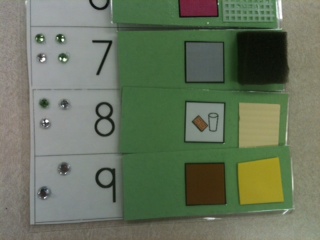 6. Have the student take the texture card and match it to the texture card at the location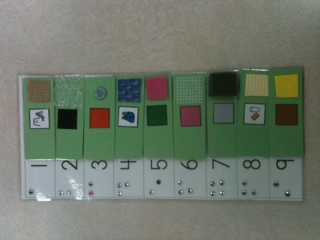 